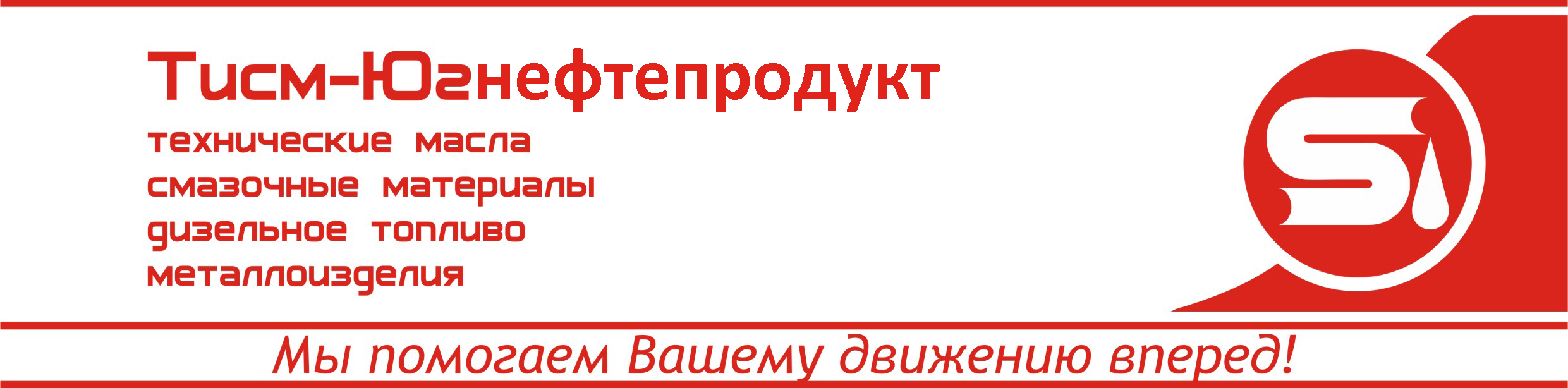 ОТДЕЛ РЕАЛИЗАЦИИ ДИЗЕЛЬНОГО ТОПЛИВАт./ф. 8 (861) 210-37-55, 210-37-88моб. +7 (965) 472-13-78e-mail: dttism@mail.ru, www.tism.ruг. Краснодар, ул. Уральская, 116Филиал в г. Тимашевске: т./ф. 8 (86130) 5-22-34, моб. +7 (960) 490-82-28Филиал в г. Кропоткине: т./ф. 8 (86138) 7-88-79, моб. +7 (960) 490-81-18	Мы уже 20 лет работаем на рынке  оптово-розничной торговли техническими маслами и смазками  в южном регионе России. 	Сейчас, несмотря на кризис, мы расширяем сферу деятельности и создаем ОТДЕЛ РЕАЛИЗАЦИИ ДИЗЕЛЬНОГО ТОПЛИВА. Приглашаем Вас стать нашими постоянными партнерами.Наши цены:Дизельное топливо ЕВРО-5 Cорт F вид III (до -20º) — 29,8 за литрДизельное топливо зимнее  (до -10º)  - 24,2 за литрДизельное топливо летнее  (до -3º)  - 23,8 за литрСМТ Ильский НПЗ  зимнее — 24 за литрСМТ Ильский НПЗ  летнее — 23,6 за литрВы еще сомневаетесь? Наши услуги:отгрузим любой объем от канистры и до Ж/Д цистерныдоставим бензовозами от 2,5 до 40 кубовзаправим вашу технику на полях по счетчикуподберем оптимальное топливо для вашей техники